2018中国福建人才创业周人才服务机构产品展信息汇编D001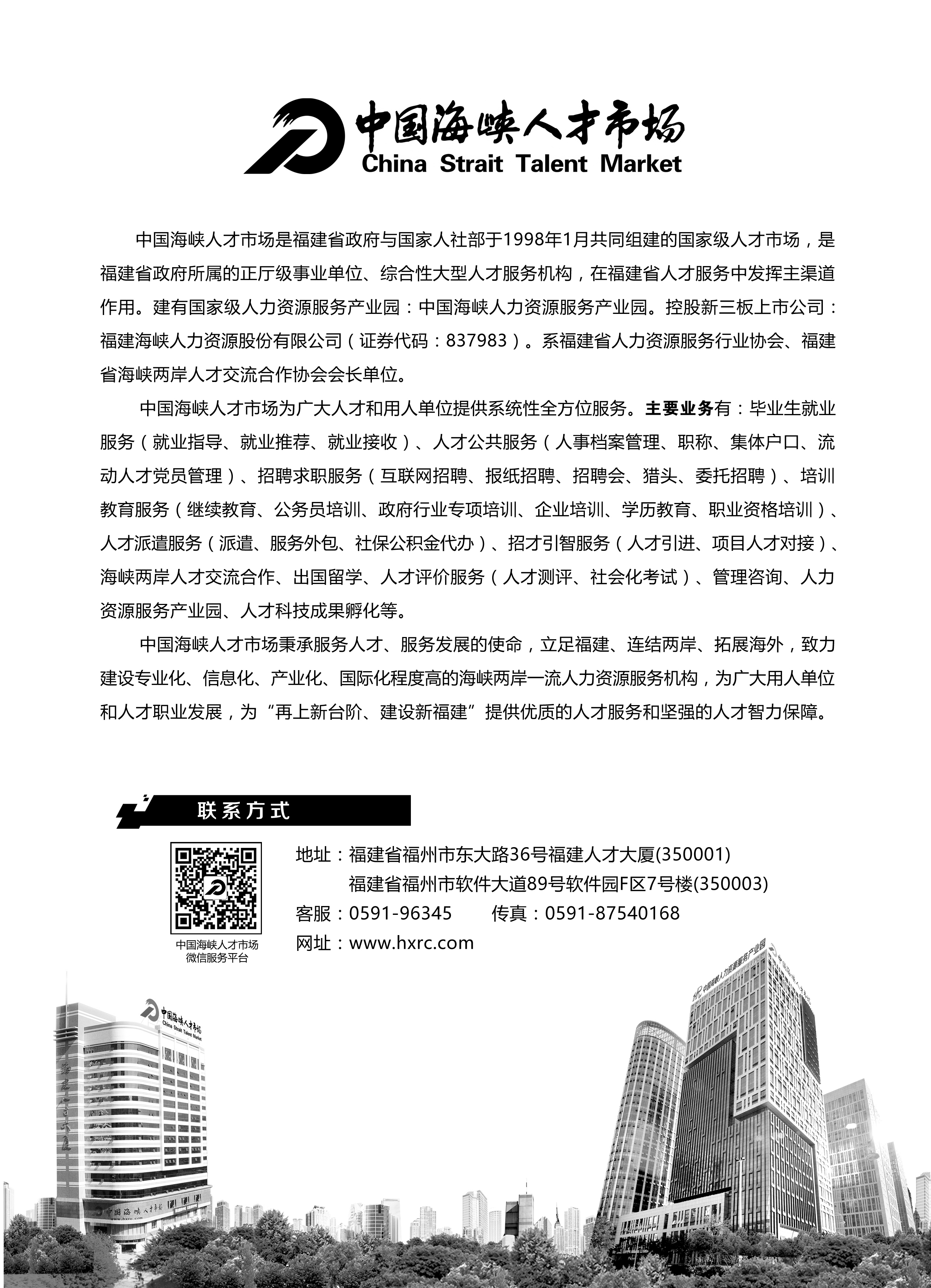 D002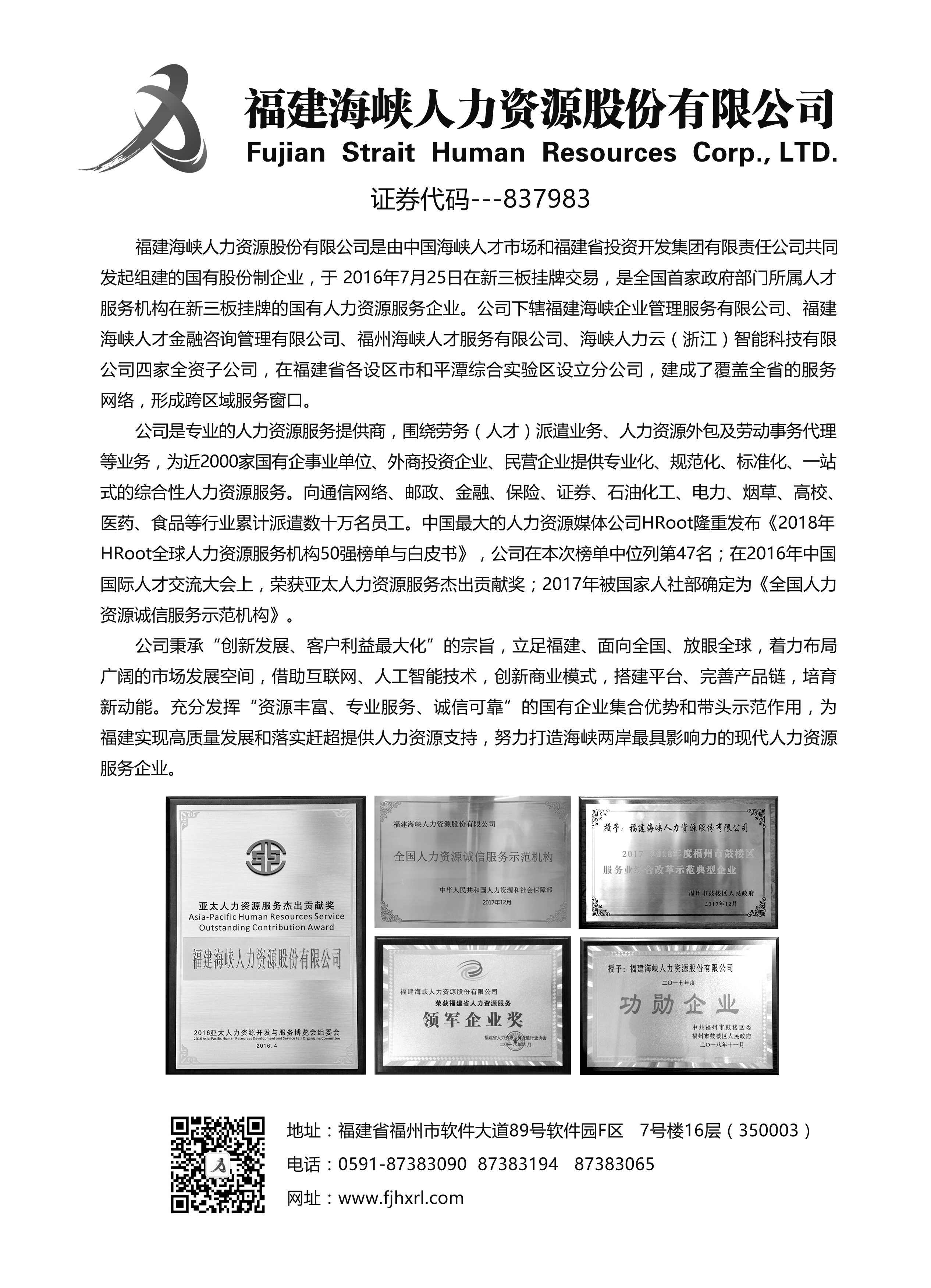 D003福建省建设人力资源集团股份公司福建省建设人力资源集团股份公司于2010年10月由福建建筑人才服务中心改制成立。2016年10月由省工商局批准成立企业集团，2017年4月被列入省发改委重点上市后备企业，2017年7月更名为福建省建设人力资源集团股份公司，2018年5月集团总部入驻福州软件园F区7号楼5-8层，办公面积约4400平方米。集团注册资本金1200万元，现有员工人数280人。集团下属5个独立法人单位，即：福建建筑人才服务中心、福建武夷建筑服务有限公司、福建省武夷建筑培训学校、福建省新通网络科技有限公司和厦门市建设人力资源有限公司。集团在福建省内各地设立了7个分公司，形成了覆盖全省的建设人力资源服务规模。    集团坚持“立足行业、面向市场、优质高效、诚信服务”的服务宗旨，经营范围包括人事人才公共服务、人力资源外包服务、劳务派遣、人才网络信息科技服务、人力资源培训服务、各类咨询服务等多方面业务。目前管理服务建设行业流动人员人事档案近160000份，每年开展人力资源外包服务近20000人次、组织建筑业各类培训15000余人次、服务流动人员职称申报评审11000余人次、服务毕业生就业8000余人次。    集团先后被授予全国“诚信人力资源服务示范机构”、全国“三八红旗集体”、“2018亚太人力资源开发与服务博览会创业奖”、福建省“青年文明号”、“2016-2017年度福建省守合同重信用企业”等荣誉称号。联系地址：福州市鼓楼区软件大道89号福州软件园F区7号楼6层D004麦斯特人力资源有限公司企业核心价值观：合适就是人才     企业品牌：专业、创新、价值企业战略：一站式人力资源服务平台。企业使命：麦斯特正在为每一个人才在合适的工作上快乐地创造价值而努力奋斗。官    网：WWW.MST.COM.CN        全国热线：400-133-0166麦斯特微信公众号：麦斯特人才、麦斯特人力资源、李妍菲susan、麦社宝、麦斯特OA、麦斯特移动零售。麦斯特简介：麦斯特人力资源有限公司成立于2003年，英文Master意为专家、主人 ，初心为人才都有匠心精神，成为专家，做自己的主人。是国内最早具有官方颁发资格证书的人才机构之一。麦斯特人力资源有限公司16年来秉持“合适就是人才”的核心价值观，正在为让每一个人才在合适的工作上快乐地创造价值而努力奋斗，累计为社会提供就业机会近百万，服务数万家的企业客户！麦斯特拥有一站式人力资源服务平台，包括职业培训、业务外包、线下高端猎头&线上六度伯乐网、线下移动通讯零售服务&线上麦厅、线下劳务派遣人事代理&线上麦社宝HRSaaS等o2o平台，业务覆盖全国120多个城市，在“一带一路”建设引领下正在链接海外业务。D005福建省南平市人才市场一、单位简介南平市人才市场是南平市人力资源和社会保障局直属事业单位，是为各类单位和人才（毕业生）提供全方位、多样化、系统性的专业人才服务机构，秉承 “服务人才、服务用人单位、服务经济和社会发展”的理念，不断健全服务功能和拓展新兴业务，积极促进人力资源科学开发和合理配置，完善公共公益服务和市场化服务协调运行机制，竭诚为广大用人单位与人才（毕业生）提供优质、高效、便捷的服务。二、服务项目1．人才交流：举办综合、网络、每月定期、中高级等各类人才招聘会；组织各类单位赴区外招聘紧缺急需专业（高层次）人才；人才猎头；人才登记和就业推荐等。2．流动人员人事档案管理：为各类流动人员和大中专毕业生提供综合人事档案管理和服务。3．毕业生就业创业服务：为各类大中专毕业生就业创业搭建平台，推进和服务毕业生就业和创业。4．人事代理：就业登记申报；人事代理人员基本养老保险、职工医疗保险、住房公积金等缴交；年度考核；专业技术资格（职称）评定申报审核、退休申报、集体户籍挂靠等。5．网上人力资源服务：南平人才网（www.nprc.com.cn）、“南平人才”微信公众员、南平市工业企业人才、技术对接平台。6．人才培训：公务员、专业技术人员继续教育培训；提升企事业单位工作人员管理和技术水平的培训等。7．其他业务：人才资信认证（毕业证、职称证真伪鉴定）、人才测评、人事人才政策咨询等。联系地址：南平市八一路338号汇丰大厦南楼四层联系电话：0599-8852732D006三明市人事人才公共服务中心一、单位简介三明市人事人才公共服务中心成立于1988年4月，系三明市人力资源和社会保障局直属参公事业单位，机构规格为正科级，共有编制9名，目前在岗9人，主要承担辖区内大中专毕业生就业服务、流动人员人事档案和引进各类人才项目的受理申报等公共服务。二、服务项目1.现场交流：提供市内外人才供求现场交流会与信息服务。2.求职招聘：开展求职登记，推送岗位信息；受用人单位委托，为其招聘合适人选。3.人才培训：开展专业技术人员专业科目继续教育培训以及年度验证。4、大中专毕业生就业公共服务：大中专毕业生就业协议签章服务、大中专毕业生报到登记服务、大中专毕业生就业推荐服务、离校未就业高校毕业生实名制就业服务等。5、高校毕业生就业专项补贴申领服务：就业见习生活补助、求职创业补贴、一次性安家补贴、职业院校实习补贴等。6、企事业单位引进各类人才项目的受理申报服务。申报受理福建省引进高层次人才、福建省工科类青年专业人才等人才项目申报确认工作。7、省、市就业创业项目申报服务：高校毕业生创业省级资助项目申报、高校毕业生创业孵化基地支持项目申报等。8、流动人员人事档案基本公共服务：档案的接收和转递，档案材料的收集、鉴别和归档，档案的整理和保管，为符合相关规定的单位提供档案查（借）阅服，依据档案记载出具相关证，为相关单位提供政审（考察）服，存档人员党员组织关系的接转。9、流动人员档案管理拓展服务：提供年度考核晋升、工资调整、代缴医保、办理退休、岗位聘用、职称确认委评、学历变更等延伸服务等。联系地址：三明市梅列区列东街680号联系电话：0598-7500206D007福建富民云外包服务有限公司创立于2009年，是福建省最具创新领先的人力资本运营服务机构，基于互联网和云平台技术，为客户（政府、企业、高校）提供集人事服务、人才服务、档案服务、上云服务为一体的人力资本运营服务提供商。福建省云创信息科技有限公司创立于2012年，是一家专注于人力资源互联网产品研发的科技公司，致力于利用互联网技术，通过构建用工人才库和SaaS管理系统工具，在有效降低企业用工成本的同时，最大限度释放劳动力的价值，解决企业用工和个人求职的痛点，是灵活用工市场的先行者。推出的产品：    青蜂社打造企业线上人力资源众包服务联系地址：福建省福州市鼓楼区软件大道89号 福州软件园F区7号楼15层联系电话：0591-83782609D008厦门同博企业管理咨询有限公司    同博企业管理咨询有限公司专注于企业人才管理领域的咨询、培训与信息化。通过咨询、培训、传媒、猎头和信息化等多元化方式，引导和帮助企业科学应用国际先进的HR理念和最佳实践，建立与商业战略相适应人才管理实效解决方案，打造人才供应链，推动企业HR系统转型升级，切实推进管理者角色转变和能力提升，全面激活员工潜能、提升组织效能，有效驱动企业战略实现和可持续发展。
    2017年始，公司通过投资入股合不合云端人才评鉴、夏谷HR软件、互啪智能等优秀科技企业，布局人才管理产业生态链。以更全面的服务，更智能化的运作，帮助企业人才管理的转型和提升。
    2018年，公司正式推出“仝博超能”APP，为企业提供HR和经营管理的数字化转型工具厦门总部：0592- 2381875  5503831   23818780592-5503827   2381866   2381080同博官网：www.china-tophr.com      泉州分公司：0595-2286 9655     8208 8897D009福建省思源人力资源服务有限公司一、单位简介福建省思源人力资源服务有限公司，简称思源人力。是2016年经福州市人力资源和社会保障局批准成立，注册资本1000万元，同时具有《劳务派遣许可证》和《人力资源服务许可证》，集劳务外包、劳动人事代理、商业保险代缴、企业法务咨询、招聘外包于一体的综合性人力资源公司。二、服务项目为企业提供劳务外包、劳动人事代理、商业保险代缴、财税外包、法务咨询、招聘外包、团建活动等联系人：郭先生联系方式：18960897863 （微信同号） 联系地址：福州市台江区八一七中路金安大厦7楼707D010平潭融彦人力资源有限公司    平潭融彦人力资源有限公司（简称“融彦人才”）是平潭综合实验区党工委党群工作部批准设立的一家综合性人力资源服务机构，内设党支部（流动性党员服务站）、工会、人才服务中心、人才猎聘部、智慧岛热线呼叫中心、法务部、综合管理部，公司拥有5000多平方的人才培训基地。    公司建有一套具有自己特色管理制度和服务标准体系，通过了ISO9001质量管理体系认证。坚持严谨的工作作风，实行规范化管理和标准化服务，致力为每一位客户提供超值的服务，努力满足客户的每一个需求。作为平潭综合实验区领先的人力资源机构，公司以促进就业、维护劳动者合法权益、构建和谐劳动关系为宗旨，主要从事人才招聘、人力资源服务外包、人才（劳务）派遣、人力资源和社会保障事务代理、人力资源管理咨询、企业管理咨询、人才培训等业务，服务于多家客户。    公司在福建省各地市均设有分支机构，形成以平潭为中心，覆盖各个设区市延伸到省外及台湾地区的服务网络，通过“一地签约、全国服务”的格局为客户提供最大便捷。公司大力推进人力资源服务领域的管理创新、服务创新和产品创新，做强做优做大，充分发挥大型人力资源服务机构的综合性服务功能，为福建自贸区及平潭经济发展提供全方位的人力资源服务。联系方式：18695633636（许婷婷）  办公电话：0591-38716001D011厦门仝格人力资源有限公司一、公司简介：仝格猎头（http://www.top-hunter.com/）是国内最早开展咨询式猎头的人才供应商。作为福建最早由咨询入行的猎头机构，凭借管理咨询的优势，为企业提供中高端人力资源的同时，在企业战略、流程、组织职能，以及企业薪酬、绩效管理体系建设、人才梯队建设等方面提供咨询和建议方案。不仅解决企业“选才”的问题，更完善企业“留才”和“用才”的机制。二、服务领域：仝格猎头专注于：纺织服装，工程机械，新能源，IT，电子商务/物流，酒店旅游行业。搜寻岗位包括：高层的管理人员，中层管理人员，销售市场类中层人员，技术研发类中层管理人员三、服务保障：►预付金：约定时间内，若无任何人选推荐，企业可解除合约，我们退还100%预付金；约定时间内，无合格人选面试，我们退还100%预付金。►保证期：根据职位年薪高低，我们提供2～6个月的保证期；保证期内因为候选人的原因离职，我们将继续免费推荐，直至找到可替代人选。►人才保护：签约期间及合约终止后一年内，我们不主动猎取客户在职人员到其他企业。►商业秘密：我们永不向任何第三方透露涉及企业商业战略和相关保密内容。联系地址：厦门市湖滨东路319号C栋506室      联系电话：0592-5520580D012厦门孚佑人力资源服务有限公司    一、单位简介    厦门孚佑人力资源服务有限公司，英文名称FORYOU ，成立于2015年，注册资金500万，总部厦门，并于泉州晋江人力资源产业园设置分公司。孚佑以“做最好的人力资本投资顾问”为愿景，以”专业FORYOU”为使命，致力于提升人力资源行业投入产出效益，为客户提供简单、高效、便捷的人力资源管理提升服务，多年以来，我们一直坚持以客户需求为导向，致力于一体化人力资源软件平台开发与应用。    二、核心产品    E-HR人力资源共享中心系统：是真正做到远程安装、远程维护、远程管理的人力资源服务共享中心。    高端猎头服务：多家上市公司HR兼职专业猎手，丰富的上市公司岗位人才库，为上市/拟上市公司提供专业人才服务。    RPO/学生顶岗实习：与福建省内大部分中职院校建立战略合作伙伴，为企业提供优质的RPO和学生顶岗服务。    全国社保公积金通缴：与社保通、顺利办全国战略合作，实现全国各地社保公积金代理、税费优化。联系地址：厦门市安岭二路乔丹中心A座一楼联系方式：18859237666D013厦门市博格管理咨询有限公司博格咨询创立于1997 年，历经20 多年发展，博格已经从专注于为企业提供人力资源管理咨询的专业公司，发展为以“缔造领袖企业”为定位的深度咨询服务与智慧投资机构，为企业提供战略管理、顶层设计、经营管理、组织管理、人才发展等专业咨询与培训服务。在“领袖企业梦工厂”的愿景感召下，在“格局、格调、格物”三格企业文化的引领下，在与中小企业20 多年的共同成长过程中，形成了“经营管理、组织管理、人才发展”三条专业产品线，创立了“培训、线上、咨询、教练”定制化的TOCC 服务模式。至今，博格成功为460 多家企业提供咨询服务，为6000 多家企业提供专业内训，累计为500000 名学员提供培训服务。客户满意率达96%，客户持续签约率达80%。博格已经成为大海西经济区管理咨询的领导品牌，多次获得国家工信部与各地经信委、发改委、科技局、中小企业服务中心等政府机构的高度评价，并获得了人民日报社、培训杂志社等权威机构发布的服务满意品牌、全国百佳管理创新品牌等荣誉。二十多年的探索实践，造就了博格对咨询的独特视角，通过股权激励吸引了一批来自一流企业高层岗位的资深经营管理专家与专业人才，通过内部创客机制培养了一支朝气蓬勃的管理团队和客户服务团队，与数十家实力雄厚的上市公司、产学研究机构及管理咨询机构建立战略合作伙伴关系。未来，博格还将不断创新与发展，完善成长型中小企业服务创新平台，整合多方力量深化并延伸服务项目，助力企业快速发展，倍增效益，成为转型升级的大型企业和成长型中小企业的战略伙伴。联系地址：福州市鼓楼区东大路花开富贵A座18H联系方式：陈晃  18850363089D014      世嘉智汇(厦门)企业管理咨询有限公司公司简介	世嘉智汇(厦门)企业管理咨询有限公司(以下简称“世嘉智汇”)是一家专注于为企业经营管理提供落地的人才培养与管理咨询服务公司，由中国实战企业管理解题专家田俊雄先生创办。世嘉智汇在多年对中国本土化企业深度思考的基础上，用全球化的广度与视野，研究与探索企业的经营管理科学与智慧，并站在市场和客户需求的基础上，思考、探索和创新中国企业的经营管理模式，为中国企业提供最具实战与落地的经营管理系统。世嘉智汇拥有一批全国最具实战、最具前沿、最具落地的顶级专家与资深讲师与顾问师。是北京大学、清华大学、厦门大学等知名高校继续教育领域的紧密型战略合作伙伴。世嘉智汇的总部设在美丽的厦门，并在全国各地设立分支机构，泉州分公司、福州分公司、漳州分公司、北京分公司、上海分公司、广州分公司、深圳分公司、广西分公司、湖北分公司、重庆分公司等，世嘉智汇本着艰苦奋斗的企业精神，努力让自身成为中国企业快速成长发展最好的合作伙伴。公司业务公开课程：小班精品课，名师大讲堂。企业内训：系统内训：6-10天，定制内训：1-3天管理咨询：卓越绩效模式咨询，人力资源管理咨询世嘉商学院：卓越绩效特训营，企业经营管理技能综合提升特训营其他业务：商务考察、管理软件联系方式：联系人：田老师     手机：13859992499D015猎人（福建）人力资源管理有限公司猎人（福建）人力资源管理有限公司，简称猎人国际，立足于中国，专注于鞋服行业的猎头寻访工作，经过多年的发展已经成为国内领先的鞋服猎头机构，在亚洲招聘市场建立了资深专业人士的服务网络；同步引进全球领先的猎聘流程及寻猎经验，并本土化地服务于中国鞋服品牌企业；不断整合猎头产业资源，不断创新出满足客户需求的服务模式。公司2008年成立，隶属于香港猎人国际集团公司，是国内较早定位专业化、行业细分领域的公司，也是在鞋服猎头领域最大人力资源整合公司之一。经过多年的发展，猎人国际已经成为中国鞋服猎头知名品牌。公司已经为中国超过200家品牌鞋服企业客户服务，并和许多大的公司或集团建立了良好的战略合作关系。猎人国际目前已经在鞋服猎头行业形成了绝对优势，并以规范、严谨、成功率高在鞋服品牌客户内著称。联系人：祁佳联系电话：15396406555D016福建省山海人力资源开发有限公司福建省山海人力资源开发有限公司成立于2008年6月，前身为泉州市山海人才服务有限公司。2016年以来，福建省山海人力资源开发有限公司与政府有关部门、单位联合组建福建山海社会化考试中心，具备人事考试测评资质（许可证编号：350000RL0079号），是福建省早期（泉州首家）从事社会化考试服务的专业权威机构。本中心组建具备国家公务员考试二级以上面试考官专家团队及庞大专业题库，与中国南方人才市场等全国著名的人才测评机构挂钩联合开展各类考试业务。目前，公司的主要业务是为党政机关、企事业单位人员公开招考、选拔晋升提供人事招考策划、报名、审核、笔试、面试、命题、评卷等一系列社会化考试（人才测评）工作。业务上接受政府人事部门监督和指导，是政府人事考试的重要补充。秉持着“公平、公正、客观、严谨、保密”的服务宗旨，先后为长汀卫计局、泉港财政局、德化供销联社等50多家单位提供社会化（第三方）招考及人才派遣等人力资源产业链配套服务，得到了用人单位高度赞扬和一致好评。业务介绍：提供招考网络报名平台、提供考场策划考务方案、提供鄙视命题评卷服务、提供考官策划面试方案。服务优势：权威专业机构、资深专家团队、庞大题库支撑、流程规范严谨、全套招考服务、行业资源汇聚。联系电话：0595-22011959公司地址：福建省泉州市鲤城区学府路网址：www.ksbm.org.cnD017泉州和君恒成管理咨询有限公司一、机构简介：北京和君恒成企业顾问股份有限公司（以下简称和君恒成）是一家专业从事高端综合管理咨询服务的业内大型机构，其前身是和君集团属下的北京和君企业管理顾问有限公司，2016年4月从和君集团中分拆出来，整体改制成为股份有限公司，更名为北京和君恒成企业顾问股份限公司，并于同年9月份成功挂牌新三板。泉州和君恒成管理咨询有限公司是和君集团旗下咨询板块新三板挂牌企业北京和君恒成企业顾问股份有限公司控股子公司。二、服务介绍：战略咨询、组织与流程咨询、人力资源咨询、企业文化咨询、营销与品牌咨询、供应链咨询、精益管理咨询、区域经济与园区规划咨询、财务管理咨询、风险管理与内控咨询、信息化咨询、股权激励等。联系方式：公司地址：福建省泉州晋江市梅岭街道梅岭路聚兴小区一区11号 泉州市（晋江）人力资源服务产业园210-211联系电话：13959813668（手机）  18959813668（座机） 0595-85113668（传真）D018宁德建业人力资源有限公司机构名称：宁德建业人力资源有限公司机构简介宁德建业人力资源有限公司是一家集行业资深专家和精英为一体的本土人力资源公司。公司有多年的从业经验，为全国各领域知名企业提供人力资源服务，在人力资源方面有丰富的终端市场。三、服务项目1.公司主要业务范围：委托招聘、劳务派遣、校招、培训、薪酬设计等；2.公司主要服务企业：宁德时代新能源科技股份有限公司、宁德新能源科技有限公司、中铝东南铜业有限公司、上汽集团股份有限公司乘用车（福建）分公司、宁德厦钨新能源材料有限公司、宁德卓高新材料科技有限公司、安费诺（宁德）电子有限公司等。联系方式联系人：甘总-18650530311  联系地址：宁德市东侨经济开发区万安西路1号（金港名都A区）3幢1层113D019龙岩市企动力信息传媒有限公司龙岩好工作人才网龙岩市企动力信息传媒有限公司成立于2008年8月13日，注册资金100万元，位于龙岩市新罗区西安南路25号（劳动服务公司二楼）。目前团队拥有23人，大专以上学历有19人。本公司主营旗下品牌龙岩好工作人才网，它上线于2006年，我们专注于运营十二年来，目前拥有各类高素质人才信息资源和丰富的企业信息资源，公司以让企业和人才的需求精准对接为己任，以实际解决就业为目标，目前已成为求职者广泛应用的求职渠道。全新上线的手机端网站让好工作“尽在掌握”！公交上、教室里、等人时，随时随地找工作，引领求职新模式。2013年4月开通龙岩好工作人才网官方微信公众账号，目前微信粉丝近50000多人，优质的信息渠道为您的职业生涯打开一扇宽敞的大门。同时，龙岩好工作人才网每年根据市场动态举办各类专题现场招聘会，现场招聘是企业进行人才储备不可多得的机会，并能从诸多的应聘者中为企业挑选合适的人才，提供了展示公司文化的机会，为广大企业会员和求职者提供更多的对接渠道。我们的新人才数据以秒计更新，我们将不遗余力地为企业输送最为渴望的人才精英，努力致力于人力资源服务，为社会贡献一份力量。联系地址：福建省龙岩市新罗区西安南路25号联系电话：0597-2222121D020龙岩市业通开发咨询有限公司一、公司简介龙岩市业通开发咨询有限公司创始于2009年2月，是一家以政策咨询服务为核心，人力资源咨询服务为抓手，拥有多项专业技术咨询资质及平台荣誉，并在龙岩有较大品牌及知名度的综合性咨询服务机构和平台机构。公司现有人员50余人、决策（管理）顾问60余人、技术专家智库150余人，并与十余家科研院校建立长期合作关系。 “业通”经过多年的深耕、发展、沉淀，储备了非常丰富的政府、企业、行业等资源，对龙岩产业发展状况了解深入、政策解读透彻；具备发展人力资源业务的独特优势。二、提供服务目前，龙岩市人力资源服务机构约有20多家，业务模式集中在普通招聘、劳务派遣、技能培训等低端服务；普遍存在规模小、专业化水平低、管理粗放、同质化严重、品牌意识弱，竞争力不足等问题。近年来，龙岩市随着经济的快速发展，对人才需求越来越大，要求越来越高，本地的人力资源服务机构远远不能满足需求，人才短缺问题日益突出，亟待解决！ “业通”以敏锐的眼光捕捉到龙岩人力资源市场巨大的发展潜力和空间，果断、适时在2018年进入人力资源行业。经过全面调研、分析行业、市场，深入研究相关政策后，结合自身优势、特点，“快、准、稳”的从引进“台湾人才”方面切入，开展台湾人才引进服务；并在短时间内获取资源，为高等院校引进台湾人才从事教学、科研提供服务。在此，诚聘人力资源服务机构职业经理人、招人力资源合作机构！公司地址：龙岩市金融中心A1A2幢506～508＃    联系人：翁先生公司邮箱：lyytkfzx@163.com                  手机：13599633198公司网址：www.lyytzx.com                    固定电话：0597-2898671D021杭州天谷信息科技有限公司一、公司简介杭州天谷信息科技有限公司（以下简称“天谷科技”）成立于2002年，e签宝是天谷科技旗下的产品，是中国专业的第三方电子签名平台。e签宝是国家密标委标准化委员会首批成员单位，参与制定了多项国家和地方行业标准。我们的目标是致力于为客户提供具有法律效力的电子签名服务，助力政务和企业实现数字化，并打造全球化的智能签约平台。二、服务产品从电子签名到文档归档管理，从签名数据存证到司法出证，e签宝提供了一套完整的电子签名生态服务，大大提升了文件签署效率，节约文件流转成本；实现文书电子化，提升文件管理效率，完善的证据存取服务和后续司法服务，让企业快速建立信任，避免后顾之忧。三、合作伙伴我们的合作伙伴包括阿里巴巴、蚂蚁金服、百度、网易、360、华为、海康威视、大华等顶级企业，并与浙江省人民政府、浙江省财政厅、成都社保中心等政府单位合作，是浙江省“最多跑一次”政策唯一电子签章供应商。应用行业涵盖金融科技、B2B电商、大型制造业、互联网+政务、在线旅游、eHR等等。四、公司荣誉截止到2018年7月底，e签宝已经拥有52项著作权、16项发明专利，承担2项国家级课题项目。服务超过150万家企业用户，个人用户突破1.2亿，累计签章量超45亿次，日均签署量超2000万次。 联系地址：厦门市思明区观音山运营中心16号楼702E联系电话：400-087-8198D022神州顺利办（股票代码：000606）神州顺利办是主板上市公司神州易桥（000606）旗下企业服务品牌之一，服务从基础的公司注册运营，财税服务，商标知识产权到企业发展过程中的营销服务，资金服务，对创业企业全程孵化，解决了创业者的后顾之忧，从根本上解决创业难的问题。神州优才人力资源服务有限公司是中国首家企业互联网服务主板上市公司（A股代码：000606）-神州顺利办全资子公司。 神州优才人力资源服务有限公司愿景：让所有小微企业及雇员都能够享受与大型企业同样专业的人力资本服务。    产品介绍：用工宝：针对企业灵活用工需求，提供合法合规全方位弹性用工解决方案。通过与企业签订“业务外包合同”将企业的某项工作或事项打包成为人力资源业务外包服务，通过员工管理对业务过程负责。     服务特点：灵活周期用工，成本直降41%        零风险用工，解决企业人员管理压力    合适企业：    A、外卖、快递、餐饮、酒店、超市等大量密集用工需求行业                                           B、电话销售、兼职教师、讲师、技术专家等灵活用工需求行业     C、群演、网红、地推、装修、O2O服务等需要大量兼职人员行业     D、其他在用工方面有保险缴纳、佣金、劳务费发放、劳动风险及社保风险降低需求的企业。 联系地址：福建省泉州市晋江市青阳街道曾井社区迎宾路7号高森世纪中心联系方式：15985918729，13959940785D023第一资源一、单位简介第一资源，成立于2007年，致力推动中国企业人力资源管理进步和中国人力资源产业生态发展，第一资源集团旗下有第一资源网站、《第一资源》杂志、第一资源会展、移动应用新媒体、第一资源研究院、亚太人才管理协会、第一资源商学院和第一资源产业园八大业务板块，共同构成了第一资源品牌体系。我们每年在全国近20个城市，举办近百场专注于人力资源领域的高峰论坛和具有行业影响力的重大活动，涉及涵盖了制造、医疗、银行、互联网、零售、金融、房地产、航运物流八大行业。二、服务项目泉州市（晋江）人力资源服务产业园由中共泉州市委组织部、泉州市人力资源和社会保障局主导，中共晋江市委人才办、晋江市人力资源和社会保障局建设，于2015年10月与“第一资源集团”签署双方战略合作协议，由其负责首期全面运营。泉州市（晋江）人力资源服务产业园是全省首家也是唯一一家市级人力资源服务产业园区，是一个集交流、体验、会议、展厅、办公、交易为一体的人力资源服务园区。园区的主要功能：一是集聚产业，引进国内外知名人力资源服务机构，使之成为泉州乃至海峡西岸人力资源服务业集聚区；二是培育市场，努力建设专业化、信息化、规范化的人力资源市场；三是拓展服务，整合周边地区人力资源服务资源，延伸服务领域，创新服务项目，开发服务产品；四是孵化企业，培育中小型人力资源服务机构，并引导、扶持和完善人力资源产业链，力争成为人力资源服务机构的孵化基地。招商热线谢女士：13788857672   0595-82066088  邮箱：smile.xie@tophr.net地址：福建省晋江市梅岭街道梅岭路273号·泉州市（晋江）人力资源服务产业园D024嘉驰国际嘉驰国际，作为亚洲专业的以科技数据驱动的整体人力资源解决方案服务商，嘉驰国际成立于2005年。截至2018年，嘉驰国际在中国上海、合肥、北京、苏州、徐州、重庆、青岛、成都、绵阳、武汉、长春、太原、长沙、南京、西安、深圳、佛山、厦门、福州、广州以及海外澳洲、加拿大等地区，拥有近60家分支和近1000名专业顾问团队。嘉驰国际在8大热门行业及领域为客户提供高端猎头、RPO、灵活用工、人事外包、培训、咨询项目等解决方案。在过去10多年中，嘉驰国际已与超过1000家跨国集团，国内上市公司，快速成长性企业及非盈利组织建立长期合作关系。同时2016年初在合肥建立了亚太区最大的RPO外包和培训基地，一期项目可容纳近200人，可以完成国内最大规模的RPO外包需求。嘉驰国际宣布于2018年正式启动上市计划。地  址：福建省福州市台江区交通路   156号万科广场S5号楼3层311室联系人：邓先生   18649789990D025深圳市展动力人才资讯有限公司一、公司简介：展动力人才集团系中国中高端人才招聘服务的持续领跑者之一，成立于2000年，集团旗下全资拥有中国华南、华东、华北、华中、西南五个主要区域公司，并在中国各地和美国硅谷、英国伦敦等海外地区设有超过29家直属分公司及办公室，1200名训练有素的全职员工，以强大高效的服务支持与专业能力，遍及亚太区最主要商业城市。展动力的业务深度覆盖大金融、大地产、互联网、大健康、大消费、智能制造、供应链等行业，持续服务超过160家世界500强企业客户，以【无处不在、行而必果】的风格引领业界，展动力致力于成为世界一流的人力资本综合解决方案提供商！二、提供服务：ZDL以“无处不在，行而必果”的最佳业务实践，通过以下核心业务，助您不断提升人才竞争优势: 核心高管搜寻 一 为企业搜寻CEO、CFO、VP等核心高管；
中层经理推荐 一 提供总监、经理及专业精英的寻访与推荐服务；
批量职位速聘 一 迅速满足大企业对财务、客服、销售等岗位的批量用人需求；人才发展学院 一 通过针对性培训，帮助企业优化内部环境，使其更适应人才和空降兵生长； 岗位匹配测评 一 为企业及个人提供更具国际领先水准的系列测评产品、工具和服务；背景调查服务 一 帮助有需要的企业，对关键员工进行深入、细致、可靠的背景调查服务。三、公司业绩：2017年，展动力帮助企业成功推荐上岗的关键职位: 集团CEO 超过 20人，副总裁超过 130人，总监超过 2270人。联系方式：展动力福州公司总经理 武先生 18850165897   0591-87806891公司网址：Http:// www.ZDLchina.comD026上海优尔蓝信息科技股份有限公司上海优尔蓝信息科技股份有限公司，成立于2014年7月，经营范围包括信息科技领域内的技术服务、技术开发、技术转让、技术咨询、软件开发，计算机系统集成服务，商务信息咨询服务，仓储，以服务外包的方式从事生产工段管理，以服务外包的方式从事人力资源服务，工厂运营管理，软件开发，人才推荐、人才招聘、人才供求信息的收集、整理、储存、发布和咨询服务，劳务派遣等。优蓝招聘上海优尔蓝信息科技股份有限公司旗下的“优蓝招聘”是中国下载量排名第一的蓝领招聘APP（根据HRoot人力资源管理类APP下载量排名）。作为中国蓝领招聘垂直服务移动互联网平台的先行者，优蓝招聘开创了OMO线上线下一体化服务模式，整合APP、微信、WAP、PC、门店、人才市场、招聘会、校园、社交9大场景，利用大数据和人工智能AI技术驱动人岗精准匹配，提供信息+服务+数据的深度垂直招聘服务，重新定义蓝领招聘，开创新一代蓝领招聘新类别。优蓝招聘是80%的五百强名企共同选择的蓝领招聘服务平台。优蓝招聘依托海量用户、智能技术和舒适体验，为企业提供“快速、灵活、多样”的产品和服务。除互联网招聘外，优蓝招聘还提供人事代理、服务外包、灵活用工、技能培训和全球化派遣等专业的人力资源服务，2018年优蓝招聘被HRoot评为“大中华区最佳综合人力资源服务机构”。联系地址：上海市宝山区长江南路180号长江软件园B-418天坤国际联系电话：13757716533D027中国天津人力资源开发服务中心一、中心简介中国天津人力资源开发服务中心是天津市人力资源和社会保障局直属的正处级事业单位，是国家人力资源社会保障部冠名的国家级区域性综合型人力资源服务机构,同时被冠名为国家职业资格培训鉴定实验基地、国家职业展示中心。中心凭借丰富的行业运作经验、卓越的精英顾问团队和遍布京津冀地区的业务合作平台，围绕流动配置、素质提升、开发利用、测评评价、薪酬管理、权益保障六大人力资源服务领域科学运作，先后为数百万劳动者及数万家用人单位提供了全方位一站式的劳动就业、社会保障和人力资源开发服务。被国家人力社保部评为“全国人力资源社会保障优质服务窗口”，是北方地区最具影响力的人力资源服务供应商和人力资源问题解决商之一。二、提供服务中心统筹开展公共就业和人力资源服务，主要服务项目分为三大类十八项，具体如下：第一类：公益化服务职业介绍服务，毕业生服务，职业培训服务，职业标准研发服务，档案托管服务，外来务工人员服务，流动党员管理服务， 第二类：综合服务外国人就业服务，青年就业见习服务，非公经济组织人员和自由职业者职称评审申报服务，高端人才专项资助服务， 第三类：市场化服务人事代理服务，派遣及外包服务，社会化培训服务，新职业标准转化服务，招考录服务，管理顾问咨询服务，中高级人才寻访（猎头）服务，海外引才引智服务。联系电话：86-22-23253333    中心网址：www.cnthr.com D028一览网络一、公司简介一览网络由张海东先生领衔创办于2006年，从专业细分招聘网站模式起航，深耕专业技术人才在全球范围内的配置与在线学习服务，并为全国7000多万专业技术人才提供相关服务。在党和国家宏观人才政策的指引下，基于我国经济“从高速发展到高质量增长”的根本转变，人才成为经济社会发展的引擎，为更好地加速高级人才，特别是专业技术人才增值，一览网络在互联网、大数据、云计算和人工智能技术应用的基础上，构建了线上线下融合的职业生态圈成长模式。从2015年起，一览网络把公司使命聚焦为：加速人才增值！愿景定位为：职业成长首选社区！开创互联网+人力资源服务模式先锋，基于互联网、大数据、云计算和人工智能技术在人力资源服务业的应用，构建了“一体两翼一引擎”的服务体系，一体即一览职业成长社区；两翼即人才配置板块（线上“专业细分招聘网站阵列”和线下“职业经纪人团队”）和学习培训板块（线上“业问”和线下“扎堆”）；一引擎即基于互联网、大数据、云计算和人工智能技术的人才与产业融合智库服务板块。二、产品服务项目一览网络目前旗下有七大产品和四大平台。七大产品（简称“一览七剑”）分别是网络招聘、猎头RPO、BPO业务、校园合作、政企参访、人才大数据/信息化、国际业务。四大平台分别是Offer快（交付平台）、业问平台、扎堆平台、科技成果转换平台。联系地址：深圳市南山区深圳湾科技生态园9栋B5座717-718室联系方式：18902455972D029台湾嵌入式暨单芯片系统发展协会台湾嵌入式暨单芯片系统发展协会（Taiwan Embedded Microcontroller development Institute，TEMI），成立于2004年，因应新一代信息技术智能电子(物联网、机器人、汽车电子、生医电子、大健康、环保节能…等)创新应用的快速发展，实务应用型人才大幅需求，其中最重要的關鍵核心能力就在集成電路技術，TEMI与两岸电子电机信息(ICT)公协会及国际公司结合，共同建立了完整人才培养体系，以期训练成果达到业界所需专业人才技能认可标准。2012美商IC大厂德州仪器委托规划全球第一张国际证照2014累积开发五职类别集成电路创新电子类职业资格证书2017广东省教育厅合办两岸粤台创新电子技能大赛2018两岸超过40所院校建置培训认证培训中心    2018首届海峡两岸产业核心技能素养创新电子大赛2018江苏昆山市人社局签约引进第一个台湾职业能力认证2018浙江省人才市场人力资源签约引进服务目标软件硬件结合教学计划及课程体系制定能力鉴别分级标准及认证体系培养实务创新应用能力及竞赛体系服务项目：课程改革 产业接轨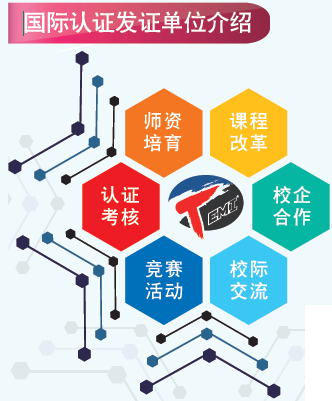 师资培育 迈向双师新型工科 实训升级国际认证 能力鉴别综合素养 工匠精神技能竞赛 实力展现赴台培训 校际交流创新创异 国际发明联络方式：    吴凯正   13138889828     微信 kennywkc65
    陈怡孜  +886 922886252  微信 nicolechen81D030台北市青创会机构简介：台北市青創會自1972年一路伴隨及參與著台灣經濟建設及發展，目前約有企業會員4,000餘家，經營項目涵蓋各行各業，特別是500多位海內外創業楷模中，就有近1/3為台灣上市櫃的頂尖公司，全體會員年產值合計約3.5兆新台幣。青創會員對於經濟、就業及社會公益的貢獻功不可沒。現今成為台灣以輔導創業為宗旨「成立最久、規模最大、資源最多、經驗最豐富」的社團法人，提升產業競爭力。目前想促進兩岸地區創業資源合作交流及詢問可能在福建設置分支機搆事宜。項目概況：臺北市青創會 協助與輔導多家優秀會員廠商 文創/創新 電子商務/ 青年創業就業 貸款申請/創新補助 產業升級..等推動。專案分類：青年創業 (地區創業資源合作)項目:地區創業資源合作連絡人：宋京達工作單位及職務：臺北市青創會/理事長郵箱：Minkwood2003@yahoo.com.twD031台湾‧康林国际集团佳得人力资源顾问股份有限公司泉州市康霖人力资源管理有限责任公司隶属『台湾‧康林国际集团』，以多年跨地区人力资源服务经验，于福建省泉州市(晋江市)所成立之专业人力资源管理企业。自创立以来本公司即秉持集团「细心、诚信、专业、热忱」质量政策，以职业引介、职能培训、海外技术人力、高阶人才引入、猎才代征等人力资源服务，为企业觅得优质人力。服务项目：高端人才台籍专家搜猎；台湾地区及其他国家技术性人才引入；企业管理咨询服务；大健康、医护機構運營規劃培訓；心理咨商社工培训；智能制造数控机床师资培育；校企合作商脉链结两岸交流；台籍师资台湾专家引入推荐。联系方式：泉州康霖人力资源管理有限责任公司特别助理：许莉莉电话：18065558100邮箱：xulili95@163.com地址：福建省泉州市晋江市梅岭街道聚兴小区一区人力资源服务产业园D032英腾咨询顾问有限公司人格14心座介绍人格14心座结合心理学、脑神经学、人工智能、人力资源管理及互联网等专业，与多个领域的专家携手打造人工智能（AI）专家系统平台，一揽子解决评估人格特质及其实操落地的难题。在探索自我、职涯发展、爱情婚姻、亲子教育以及企业提供精准的人才选、用、育、留等各个与人有关的领域都提供精准的解决方案与顾问级的SAAS服务(Software as a Service)。人的一生会面临许多课题，而了解人格特质及是掌握解决问题的关键(Key)。我们致力帮助您在人生各阶段、各岗位都能知己知彼；知人善任，突破自我；大放异彩。服务领域个人用户：自我提升、爱情婚姻、亲子教育、职涯规划等。企业用户：提供精准的人才选、用、育、留解决方案。亦可协助企业快速进行内部诊断、解决大量招聘等问题。教育产业：帮助各年龄层的学校，协助学生如何适性学习及了解未来发展。也可了解学生的情绪压力，有效达到自杀防治。联系方式联系人：王艺珊手机：15959363142（微信同号）邮箱：shine_w13@foxmail.comD033扬运国际人力集团本集团创设于1994年，对从事岛内外人力中介业务，开发外籍技术人员市场，引进外籍技术人员及管理作业，已深具经验。秉持“专业服务，品质保证”的经营理念，为各产业界提供更精致的服务，其后又陆续成立人才管理顾问公司及各区分公司，扬运国际人力集团已然成为人力资源服务业的先驱。项目范围：1、专业专才：外籍技术人员（制造业、IT产业、专业护理师、专业家庭管理师、教师、其他特殊专业人员等）引进及协助管理。2、中高阶人才：各产业跨地区、中高阶专业与经 营管理人才引荐、企业顾问咨询等。3、合作技能培训：与国际师资对接、开设专业技职培训等。品质坚持：一向秉持专业服务、品质保证的精神，于1999年6月通过“ISO9001国际品质认证”；2009年8月通过“ISO9001：2008国际（TAF）品质认证”；让客户的权益充分确保，使人力服务事项更臻于完美的境界。经营理念：多年来，本公司深知客户权益与需求，合法经营、正派管理、专业服务、配合专业的服务群，秉承“顾客至上，服务第一”的精神，真正做到让人才满意、客户满意、社会满意。品质承诺：办事-迅速、确实、可靠；服务-热忱、亲切、周到优势：丰富的经验：拥有20年以上人力中介的丰富经验。台湾地区认证：获评为优良中介A级。专业专职的服务：除拥有专业证照人员申办文件外，更有强大团队协助并定期到聘雇方了解双方需求从而进行协调。密集的服务据点：可就近服务并处理突发事件。强大的人才资料库：充分了解聘雇方需求，匹配最佳人选。电话：0592-5092226             邮箱：xiamenyangluck@qq.com地址：厦门海沧保税港区海景东路18号海峡两岸青创基地1楼8125室D034两岸金桥一、机构简介2015年8月，福建两岸金桥人力资源有限公司（全台资）在平潭综合实验区台湾青年创业园成立，是一家专业从事于两岸人力资源交流培训的台资企业，具备高度职业化、专业化、体系化的运作能力。两岸金桥人力资源公司一直秉承“立足平潭、面向台湾、繁荣共进、两岸家园”的宗旨，协助有意在平潭发展的台湾同胞落地生根，促进两岸经济的繁荣发展。通过闽台合作方式，与台湾行业领先的人力资源公司、教育培训机构、知名高校、行业协会建立起战略合作伙伴关系。依靠自身专业化团队的开发、运作能力，致力打造台湾青年赴陆创就业服务的第一平台。业务简介两岸金桥人力资源有限公司的业务重点是围绕台湾青年的宣传、引流、落地、服务等四大模块展开：宣传体系：利用两岸金桥官方网站、facebook、电视媒体等宣传媒介，宣传有关于大陆优惠的优惠政策补助及我司相关创业就业项目。引流体系：让台湾青年通过台湾青年就业创业引领计划（创就业青年）、交流计划（学生群体）、博士后交流计划（博士等高学历群体）等三个不同的计划，多方面、多层次地引进台湾人才认识和了解大陆。落地体系：落地体系就是体验，以“项目带动实训”的方式展开。将在致力打造旅游人才市场集散基地、跨境电商市场集散基地、产后护理市场集散基地、健康养生市场集散基地、台湾高校人才创业集散基地几个实训项目作为业务切入。服务体系：服务体系就是规划好针对赴岚台青的落地后的服务体验。在创业服务方面做好工位租住、补助申请、工商注册等落地事宜；就业服务方面也将提供就业证办理、学历认证、医社保办理等专项服务。D035一零四资讯科技集团   104猎才顾问隶属于台湾惟一股票上市人力资源机构一零四资讯科技集团，由10年以上产业经验顾问提供人才规划咨询，专为两岸企业量身打造，无论是大陆或是台湾人才，104猎才都能精准快速完成招募任务！猎才岗位包括：经营主管：总经理、执行长、副总经理等具决策能力者高阶主管：十年以上专业经验、五年以上管理经验之高阶主管中阶主管：五年以上专业经验、三年以上管理经验之中阶主管基层主管：三年以下管理经验专业人才：三年以上专业经验、非主管职新事业单位/研发团队筹设：为企业新创事业及研发团队，进行人才延揽目前104猎才顾问在台北、新竹、台中以及上海都设有办事处。与客户面对面沟通，理解各项要求，满足各行业用人需求。联络请洽：丁雅歌   / Amy.Ding资深顾问 / Senior Consultant电话/Tel: +86-21-5027-7104 Ext.9924　传真/Fax: +86-21-5027-7204手机/Cell: 1391-760-9457 电邮/Email: Amy.Ding@104china.com地址/Add: 上海市闸北区恒丰路329号隆宇大厦905室 200070D036全球华人集团【1111人力银行】一、公司简介：全球华人集团【1111人力银行】创立于1999年，为台湾规模最大之人力资源集团。总裁林文雄先生为解决人才转职及失业问题，使一流的人才都能进入第一流的企业，特成立【1111人力银行】，提供企业与求职者一个网络求才求职环境提供人才就业及创业信息。 二、提供服务：全球华人集团旗下设有1111人力银行网站、网络事业群、加值事业群、多元发展事业处、Club1111会员服务中心等事业处。在网络新闻信息平台的部分，设置有11TV、职场新闻网、企业家名人堂等网站专区。另也提供多元服务项目，包含：商搜网 / 特惠王 / 进修网 / 创业网 / 猎头网 / 专项征才事业部 / 中华人事主管协会 / 创新智库企业大学 / 测评中心 / 人才派遣中心 / 职能中心 / 人才发展中心等....事业单位。伴随台湾科技产业的快速成长，1111人力银行成立'科技人才智库，将两岸三地的科技人才网罗其中，让人才无疆界。D037中華人事主管協會兩岸人才培育的領導品牌協會簡介：中華人事主管協會深耕於人力資源管理領域成立於2001年，一路走來堅持以「提升人才競爭力，擴大企業經營綜效」為宗旨，共創勞、資、政三贏的榮景，協助企業永續經營，正是本協會的社會責任與使命。獨家與各大學產學合作，遍及北中南，全区共13大據點，從人力資源角度出發，將培訓課程區分為「專業認證」、「人力資源管理」、「主管領導管理」、「業務行銷客服」、「專業秘書行政」、「總務採購財會」、「數位應用」七大核心項目。19年來悉心為學會員嚴選逾800多位授課經驗豐富且囊括產官學研的專業講師與多元課程。本協會的專業證照不僅是現今知名企業列為就業市場人才評鑑標準，亦榮獲2018年“協訓單位年度績效”服務金鑽獎第一名，業界超過12000家知名企業肯定，指定求職者具有本協會專業證照即可獲得優先面試的機會，更是岛內各大知名企業內部培訓人才的最佳首選。服務項目：　一、人力資源管理及勞動相關规定資訊諮詢 
　二、人力資源及勞動相關规定系列專業認證開辦 
　三、熱門議題講座及大型研討會舉辦 
　四、企業教育訓練規劃及企業診斷輔導 
　五、在職勞工相關培訓進修課程規劃 
　六、會員交流聯誼餐會定期舉辦 
　七、委辦專案規劃及執行 
　八、大陸企業與專業人才培訓交流參訪專案 聯繫方式：官網：www.hr.org.tw        信箱：cpea@cpea.org.tw D038沛亚人力资源服务(厦門)有限公司一、单位简介沛亚人力资源集团为专业的人力资源服务整合机构，首家通过ISO9000的人力资源公司。自1996年起，沛亚即与厦门人才市场开展两岸人才洽谈会，至今已迈入十四年，每年皆吸引上百位专业人才来闽洽谈，已是两岸代表性的洽谈会。2000年起，与中国海峡人才市场密切合作，多次交流获得丰硕的成果，如平潭实验区的筹备参与、海峡两岸人才交流合作协会成立等，借由沛亚进驻福建及与台湾邻近的地理优势，结合沛亚人力资源集团十余年猎头服务经验，凸显服务效率优势。于2010年成立猎亚(厦门)企管咨询公司，于2015年成立沛亚人力资源服务（厦门）有限公司，并取得大陆首家台资人力资源公司资格。二、服务优势沛亚提供两岸更优质的人才，积极面向企业提供高端人才招募咨询、分析职位需求，由专业猎头顾问搜寻、面谈、筛选人才，将适当人才推荐给企业，为企业客户提供全方位的人力资源服务。人才甄选目标面向台湾中高端专业人才，为企业选择具有国际观、务实精神和多元文化素养的台湾高端人才。1.主要的产业:制造、光电、快销、鞋服、食品、外贸、设计、地产、金融、教育、制药、工程、医疗等。2.优势或资源:大陆约10年的猎头、培训经验。3.对接合作需求:大陆有猎头、培训需求的企业。沛亚服务平台 - 高速猎人： www.hihunter.com沛亚人力资源服务(厦门)有限公司/ 猎亚(厦门)企业管理咨询有限公司地址：厦门市湖滨东路319号A座3F     TEL: 0592-5093918D039万宝盛华集团（中国）有限公司一、单位简介万宝盛华集团（ManpowerGroup，纽约证券交易所股票代码：MAN）成立于1948年，是全球人力资源行业的开创者，也是人力资源解决方案的领导者。作为职场专家，我们每天帮助超过600,000求职者在不同的行业和技能领域找到有意义的工作。通过万宝盛华集团旗下品牌，我们服务80个国家和地区超过400,000家客户，持续为我们的客户提供全球化的综合解决方案，助力客户寻访、管理和发展人才。万宝盛华大中华依托旗下四大品牌 ManpowerGroup® Solutions、Experis®、Manpower®、Right Management® ，逾20座直营城市有1,500名专业服务人员提供人力资源服务。2015年，万宝盛华战略联盟中信产业基金，大中华总部由落地上海，携领两岸三地服务覆盖百余城市逾万家企业。持续20年，我们始终秉承“以人为本、以识为器、创新为行”价值观，在科技变革、经济放缓、政策更迭等迅速变化的人智时代，凭借招聘、用工服务、人才管理及职业发展等企业及人才综合解决方案，屡获业界广泛赞誉，两届斩获“亚太人力资源领军企业”及“大中华区人力资源机构客户满意度大奖”。 二、服务项目：提供人才寻访、招聘流程外包、灵活用工、人才培训及管理、政府及产业研究发展、全球人才战略等综合解决方案。三、服务领域：互联网、电子信息、装备制造、新能源、节能环保等行业领域。联系地址：厦门市思明区七星大厦2705室联系方式：13959276464D040中智咨询人力资源管理咨询有限公司企业简介中智咨询人力资源管理咨询有限公司（简称“中智咨询”）成立于2003年，隶属于中国国际技术智力合作有限公司，是中国领先的管理咨询整体解决方案提供商，一直致力于推动企业战略思维和管理能力的变革和提升，凭借精干专业的顾问团队、多元化的服务体系和创新的管理技术, 已成为国内足具规模、功能齐全、实力雄厚、服务优质的中国管理咨询行业主力品牌。中智咨询总部位居上海，在北京、深圳、湖北设立分公司，在广州、重庆、成都、西安、济南等5个主要城市设立办事处，建立了覆盖华东、华南、华中、华北、西南五大区域的全国性管理咨询服务网络。提供服务：公司拥有1个人力资源研究院、6个业务发展中心和由470余人组成的最佳实践方案专业咨询团队，自主研发了包括人才评鉴、人力资本咨询、人力资本数据、职业能力考试、组织发展、知识产权等6个系列57个项目，品目健全，品类丰富，能够为各类客户提供全方位的管理咨询整体解决方案。合作伙伴：中智咨询始终遵循与国际趋势、中国国情和市场需求紧密接轨的方针，逐渐获得世界500强企业、跨国公司驻华总部、知名国企和民企的青睐，同时也为国家相关部委和各地政府提供人力资源管理智库服务，是国资委管理服务中央企业的重要服务平台。已向包括国资委、中组部、中国银行、中国石油、中钢集团、国家电网、中国电信、阿克苏诺贝尔、摩托罗拉、飞利浦、马士基集团、麦肯锡、巴斯夫、日本三菱、伊藤忠、阿里巴巴等众多世界500强、著名国内外企业以及政府机构提供了管理咨询服务。联系地址：上海市徐汇区衡山路922号建汇大厦20楼联系电话：021-54594545-6602D041北京锐仕方达人力资源集团有限公司公司简介：锐仕方达（Risfond Executive Search），全称北京锐仕方达人力资源集团有限公司，成立于2008年5月，总部设在北京。截至目前，锐仕方达在全球70余所城市设有127家分公司，是中国首家获得AAAA评级的猎头机构，员工规模将近4000人，是亚太地区领先的高端招聘服务机构。公司独创的“CPM合伙制”（Risfond Cross-Partner Models）成为猎头行业极具竞争优势的利益分配模式，自主研发的“RNSS系统”（Risfond Network Search System）已成为业内领先的IT信息管理系统。截至目前，已有超过20000家国内外知名企业选择锐仕方达招募精英，有数百万的精英人才进入锐仕方达高端人才储备库，专业猎头顾问为企业成功招聘中高端职位数多达数万个，企业签约招聘成功率超过80%，职位招聘周期大幅低于国内猎头同行。服务行业：地产/建筑行业   金融行业   互联网行业   机械制造/重工   能源/化工 生物/制药/医疗  餐饮/快消品  传媒/公关等等行业。服务客户：万科地产   龙湖地产   三盛集团   东百集团   新大陆  星网锐捷  海底捞  民生银行  建设银行  去哪儿网   中国联通   聚美优品 等等。福州分公司地址：福州市鼓楼区温泉街道东大路8号花开富贵A座31层3103联系人：郝小姐 （0591-28307026，13023804709）D042北京北方人瑞教育咨询有限公司一、单位简介北京北方人瑞教育咨询有限公司，简称人瑞集团，创立于2010年，是中国领先的人力资源综合服务供应商。成立至今，拥有员工近千人，在华北、华东、华南、华西四大区域中心拥有31个分公司，业务服务覆盖150余城市，服务客户数量累计超过11000家。二、服务项目公司核心业务包括人才外包、员工招聘、业务外包及企业内训。人瑞集团建立了以效果为导向的人力资源服务理念，搭建了线上线下相结合的人力资源服务体系，拥有国内首个O2O招聘平台——香草招聘，拥有高度职业化和专业精神的管理者和员工队伍，开创了以效果为导向的人力资源服务理念。联系方式：邱女士      联系电话：18610019155联系地址：北京市海淀区中关村互联网创意产业园恩济西园15A座D043银川滨河人力资源管理有限公司一、单位简介银川滨河人力资源管理有限公司成立于2016年，位于银川中关村创新中心，是银川滨河新区投资发展（集团）有限公司的全资国有子公司。公司自成立以来，培养、招募了一批拥有丰富行业经验的人力资源管理人才，创立、承接运营了多个人力资源服务平台，整合、引进了十余家人才创新发展团队。可为各企事业单位提供集人才招聘、培训、劳动关系管理、社保代理、薪酬绩效设计、企业管理咨询于一身的人力资源全产业链服务，帮助客户高效解决用人难题，有效规避用人风险，降低经营成本，提高管理效率，增强核心竞争力。二、服务项目人才招聘服务（承接运营了银川人才市场、中国银川人才网、银川市人才交流服务中心微信公众账号，可为用人单位提供招聘定制化服务）；培训（可承接各类企业内训、技能培训、政府购买服务类培训等）；学历提升：可为各类企事业单位员工及广大求职者提供学历提升教育服务；劳务派遣、人力资源服务外包、劳动关系管理、社保代理等；薪酬绩效设计、企业管理咨询等服务。三、服务领域：石油化工、电子信息、装备制造、生物医药、新能源、新材料、数字产业、康复产业、节能环保等行业领域。联系方式：刘先生    15379506361联系地址：宁夏回族自治区银川市西夏区银川中关村创新服务中心1楼B02D044宁夏瑞力坤人才集团有限公司一、单位简介宁夏瑞力坤人才集团有限公司自2013年成立以来，不断拓展人力资源领域业务种类，力求为政府及企事业单位提供人力资源全产业链服务。总公司目前下设业务分公司3家，省内分公司3家，省外子（分）公司2家，总公司以宁夏银川市为中心，辐射西北地区，通过与省市人社部门、人才输出机构、高等院校进行紧密合作，先后和全国31个省会和主要城市的人力资源机构建立了跨区域战略合作伙伴，实现了“一地受理、全国联动”的服务格局。二、服务项目提供人才供求信息的收集、整理、发布和咨询服务、人才信息网络服务、人才推荐、人才招聘、人才培训、人才测评、人事外包、项目外包、物业外包、政府购买服务、雇主险等服务项目。三、服务领域：康复产业、人力资源等行业领域。联系地址：宁夏银川市兴庆区胜利南街1214号